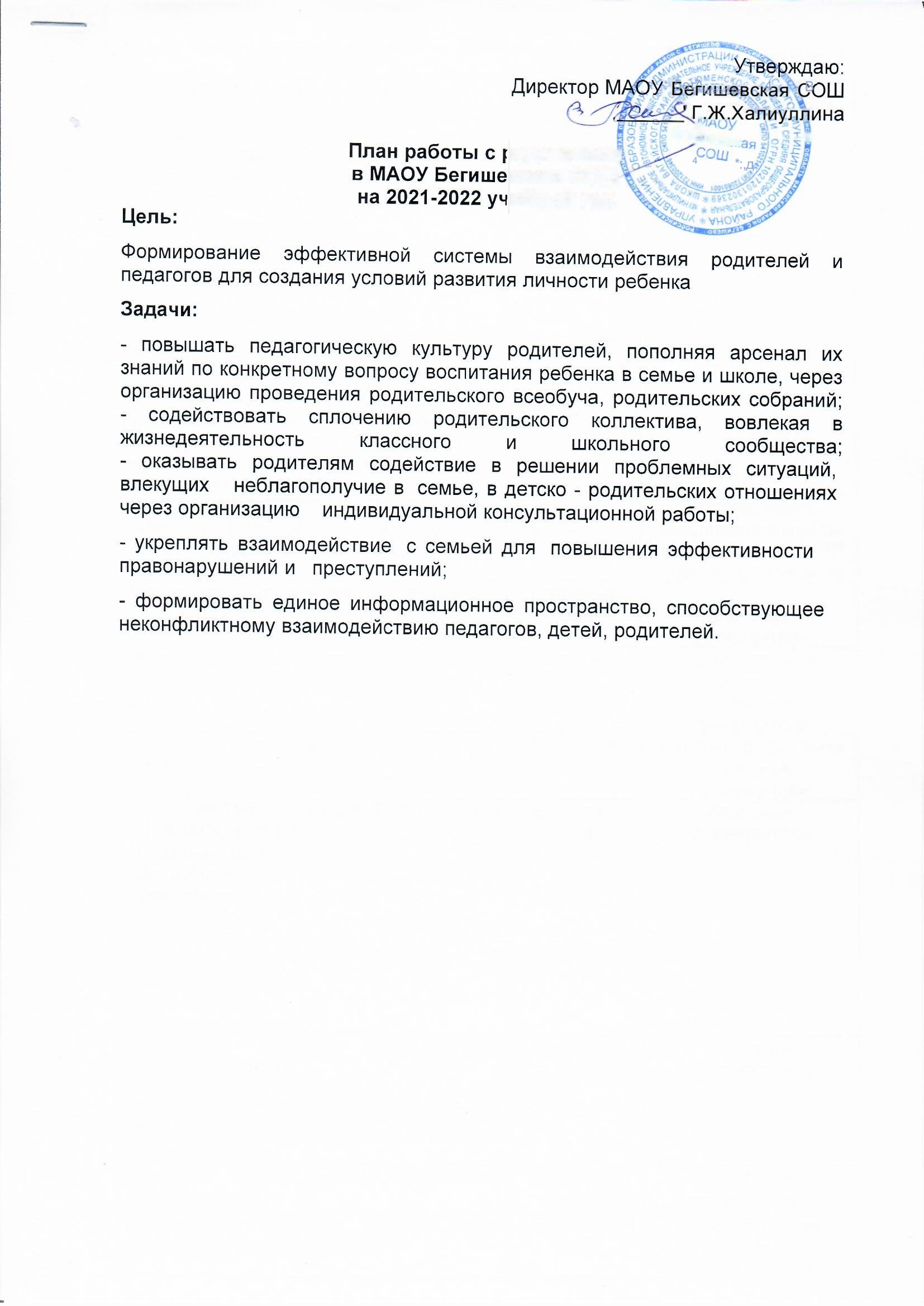 Родительские собранияв МАОУ Бегишевская СОШна 2021-2022 учебный год1 класс Диспут «Адаптация  обучающихся в школе».Беседа «Роль родителей в развитии ребёнка».Конференция «Как научить своего ребёнка жить в мире людей».Семинар – практикум «Режим дня в летнее время».2 класс Семинар – практикум «Выполняем домашнее задание».Круглый стол «Как учить детей беречь здоровье. Режим дня». Родительский педагогический тренинг «Поощрение и наказание в семье»Обучающий семинар «Типология родительских отношений. Искусство любить детей».3 классСобрание-консультация «В науку нет коротких путей». Беседа «Чтение – это важно». Семинар-практикум «Значение памяти в интеллектуальном развитии школьника». Круглый стол «Как повысить самооценку ребёнка и почему это важно».  4 классДиспут «Адаптация  обучающихся в школе».Беседа «Роль родителей в развитии ребёнка».Конференция «Как научить своего ребёнка жить в мире людей».Семинар – практикум «Режим дня в летнее время».5 классЛекторий «Адаптация пятиклассников. Трудности и пути их решения».Беседа «Умеете ли вы общаться с детьми».Собрание – обмен мнениями   «Роль семьи в воспитание моральных качеств».Душевный разговор «Агрессивные дети. Причины и последствия детской агрессии»6 класс Круглый стол «Первые проблемы подросткового возраста».Лекторий «Успешность обучения. Отчего она зависит?».Дискуссия «Компьютер в жизни школьника». Итоги учебного года. Организация летнего отдыха школьников.7 класс Диспут – клуб «Роль семьи в воспитании моральных качеств личности – диспут».Собрание – обмен мнениями «Дисциплина – залог успешной деятельности коллектива».Педагогический тренинг «Привитие навыков самостоятельности в семье и школе»Беседа «Итоги учебного года. Организация летнего отдыха школьников».8 класс Круглый стол «Первые проблемы подросткового возраста».Лекторий «Успешность обучения. Отчего она зависит?».Дискуссия «Компьютер в жизни школьника». Итоги учебного года. Организация летнего отдыха школьников.9 классТема Беседа " Как помочь ребенку подготовиться к ЕГЭ».Диалог «Семейное воспитание и ответственность наших детей».Круглый стол «Какие профессии выбирают наши дети».Консультация «Помощь в организации сдачи экзаменов».10 класс Деловая игра «Роль семьи в определении жизненного пути школьников» Родительское собрание - тренинг «Вместе».Презентация «Влияние мотивации на успеваемость. Особенности возраста»Круглый стол «О родительском авторитете. Жизненные цели подростков. Как помочь подростку обрести уверенность в себе». 11 классТема Беседа " Как помочь ребенку подготовиться к ЕГЭ».Диалог «Семейное воспитание и ответственность наших детей».Круглый стол «Какие профессии выбирают наши дети».Консультация «Помощь в организации сдачи экзаменов».